報名表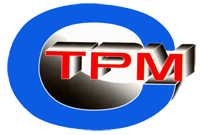 請	或 Email: 005@ctpm.org.tw丁小姐 報名※注意事項：報名截止日期為每單一課程前一週，依報名人數決定開課與否，並俟確定人數開課後予mail通知，若人數不足10名時，則不予開班。報名表上請註明服務機關之完整抬頭、車號資訊，以利開立收據及停車申請。確定報名成功後，其報名費用請在課程開辦前繳交，匯款方式如下：匯款：兆豐國際商業銀行敦化分行210-06-14-0841
戶名「社團法人中華全面生產管理發展協會」支票：社團法人中華全面生產管理發展協會
寄至「408台中市南屯區南屯路二段900巷50號4樓之1」為維護本會之權益，活動前三天(不含六、日)取消者，須收20%的費用；活動前一天或當天取消者，須收取50%的費用；報名不克參加者，可另派其他人參加。如遇不可抗力之因素，本協會保留活動之更改權力。課程前三日以e-mail或電話通知各報名廠商聯絡人，若聯絡人未收到任何通知請來電洽詢。課　　程課　　程基層主管實務系列課程基層主管實務系列課程基層主管實務系列課程基層主管實務系列課程基層主管實務系列課程基層主管實務系列課程基層主管實務系列課程基層主管實務系列課程基層主管實務系列課程基層主管實務系列課程公司名稱公司名稱統編統編公司地址公司地址車號車號課程代碼課程代碼A. 7/25 - 問題發掘與解決實務課程	B. 8/9 - 方針管理與目標管理實務課程
C. 8/16 - 5S推動與落實實務課程	D. 8/17- 作業標準與作業觀察實務課程A. 7/25 - 問題發掘與解決實務課程	B. 8/9 - 方針管理與目標管理實務課程
C. 8/16 - 5S推動與落實實務課程	D. 8/17- 作業標準與作業觀察實務課程A. 7/25 - 問題發掘與解決實務課程	B. 8/9 - 方針管理與目標管理實務課程
C. 8/16 - 5S推動與落實實務課程	D. 8/17- 作業標準與作業觀察實務課程A. 7/25 - 問題發掘與解決實務課程	B. 8/9 - 方針管理與目標管理實務課程
C. 8/16 - 5S推動與落實實務課程	D. 8/17- 作業標準與作業觀察實務課程A. 7/25 - 問題發掘與解決實務課程	B. 8/9 - 方針管理與目標管理實務課程
C. 8/16 - 5S推動與落實實務課程	D. 8/17- 作業標準與作業觀察實務課程A. 7/25 - 問題發掘與解決實務課程	B. 8/9 - 方針管理與目標管理實務課程
C. 8/16 - 5S推動與落實實務課程	D. 8/17- 作業標準與作業觀察實務課程A. 7/25 - 問題發掘與解決實務課程	B. 8/9 - 方針管理與目標管理實務課程
C. 8/16 - 5S推動與落實實務課程	D. 8/17- 作業標準與作業觀察實務課程A. 7/25 - 問題發掘與解決實務課程	B. 8/9 - 方針管理與目標管理實務課程
C. 8/16 - 5S推動與落實實務課程	D. 8/17- 作業標準與作業觀察實務課程A. 7/25 - 問題發掘與解決實務課程	B. 8/9 - 方針管理與目標管理實務課程
C. 8/16 - 5S推動與落實實務課程	D. 8/17- 作業標準與作業觀察實務課程A. 7/25 - 問題發掘與解決實務課程	B. 8/9 - 方針管理與目標管理實務課程
C. 8/16 - 5S推動與落實實務課程	D. 8/17- 作業標準與作業觀察實務課程代碼姓名姓名職稱職稱手機手機EmailEmailEmail素食12345聯絡人姓名聯絡人姓名聯絡人姓名職 稱聯絡人Email聯絡人Email聯絡人電話聯絡人電話聯絡人電話分 機報名人數報名人數共         人共         人共         人繳費方式繳費方式繳費方式 □匯款　□支票　□現場繳費 □匯款　□支票　□現場繳費 □匯款　□支票　□現場繳費 □匯款　□支票　□現場繳費參加費用參加費用共         元共         元共         元